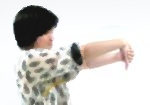 1
手腕屈曲；右手手肘打直，手心向下，左手握住右手的手指，然後將右手的手心扳向自己。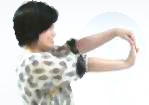 2
手腕伸直；右手手肘打直，手心向下，左手握住右手的手指，然後將右手的手心扳向前。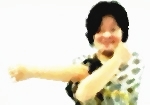 3
肩膀後側肌肉；右手放在左肩上，然後左手的手肘將右手手肘固定住，最後再將右手伸直。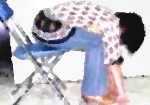 4
彎腰；雙手扶住右側膝蓋沿小腿往下伸，最後可以摸到地面。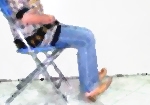 5
腳踝背屈；腳踝往上抬起，如此可以協助小腿後側肌群伸展。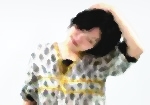 6
肩膀側彎；正視前方，右手扶椅面，左手摸右側的頭，將頭往左側彎。